REGISTRATION FORMPlease return this form to:E-mail:		icaonacc@icao.int / Fax:		+ 52 55 5203 2757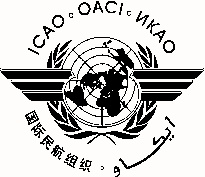 CASC/7International Civil Aviation OrganizationNorth American, Central American and Caribbean Office (NACC)North American, Central American and Caribbean Office (NACC)Seventh Haiti Civil Aviation Steering Committee (CASC) MeetingSeventh Haiti Civil Aviation Steering Committee (CASC) MeetingPort-au-Prince, Haiti, 5 August 2015Port-au-Prince, Haiti, 5 August 20151.Name2.Position3.Organization4.Country5.Telephone6.E-mail